广州燃气集团有限公司燃气调压箱（100Q）采购项目招标公告广东建瀚工程管理有限公司（以下简称“招标代理机构”）受广州燃气集团有限公司（以下简称“招标人”）的委托,就广州燃气集团有限公司燃气调压箱（100Q）采购项目（招标编号：GDJH2017-06）的下列货物和相关服务邀请合格的投标人提交密封投标: 本次招标内容如下：项目名称：广州燃气集团有限公司燃气调压箱（100Q）采购项目 1.2本次招标的内容：本项目具体型号及数量如下含设计、制造、检验、 包装、运输（含保险）、售后服务，并提供相关的技术资料等）。 总部需求量：东部发展燃气有限公司需求量：c.花都广煤燃气有限公司需求量：说明：1）投标人必须响应以上全部内容。	2）投标人对每种规格单个货物所响应的单价应是固定综合单价, 且在供货期限内不作调整，最终结算价款按综合单价×最终实际采购量结算。此综合单价既包括货物销售17%增值税，也包括投标人提供货物所需的设计、原材料组织加工、生产制造，以及将货物按招标人要求运至招标人指定地点所发生和应支付的一切税费；同时投标人还应免费提供包括但不限于技术支持（安装指导、质量分析、事故调查、技术资料提供）、培训等售后服务。3）以上数量为暂定采购量，招标人可以根据实际需求调整采购量，并以最终实际采购量为准，中标人分别与招标人及下属子公司（需求单位）签订供货合同，各需求单位（招标人及其子公司）承担的义务及责任以实际采购量及其与中标人签订的供货合同为限，各需求单位之间无任何连带责任、担保责任。1.3  本次招标确定1名中标人。1.4  供货期限：合同生效之日起12个月。在供货期限内中标人须根据招标人的实际需求分批次供货。（详细内容请参阅招标文件中的相关内容）1.5  交货地点、方式及费用负担：中标人每次接到招标人书面通知后七个工作日内将货物送达招标人指定地点（广州市区范围内，设多个接货点），并经招标人指定的人员验收，运输途中及装卸的所有风险及费用由中标人负责。（详细内容请参阅招标文件中用户需求书的相关内容）合格的投标人条件（资格后审）2.1投标人必须为中华人民共和国境内注册的独立企业法人的制造商，提供有效的营业执照；2.2投标人具有《中华人民共和国特种设备制造许可证》（压力管道元件）（品种范围：元件组合装置）。2.3投标人通过ISO9000质量体系认证；2.4  本项目不接受产品代理商，不允许联合体参加投标，不得以任何方式转包或分包本项目。提供样品要求：投标人应提供一台拟供货燃气100Q调压箱（1+0配置）样品一台（中标人样品将不退还）； 招标文件的获取时间、地点及价格：潜在投标人应携带法人代表证明书（原件）或授权委托书（原件）及“2.	合格的投标人条件”相关资质资料复印件（加盖公章）于2017年11月4日起至2017年11月15日期间（上午9：00至12：00，下午14：00至16：00，法定节假日除外）到广东建瀚工程管理有限公司（详细地址：广州市越秀区水荫路52号9号楼12楼，售标处电话：020-37871723）购买招标文件，招标文件每套售价500元（人民币），售后不退。投标文件的递交时间、递交截止时间和递交地点：递交时间：2017年11月29日9:00～9:30；递交截止时间：2017年11月29日9:30；递交地点：广州市天河区临江大道3号发展中心6楼1号会议室。兹定于下列时间和地点公开开标。开标时间：2017年11月29日9:30开标地点：广州市天河区临江大道3号发展中心6楼1号会议室。招标人和招标代理机构将不承担投标人准备投标文件和递交投标文件以及参加本次投标活动所发生的任何成本或费用。投标人必须按招标文件规定的方式及金额提交投标保证金5万元 ，（已交纳了投标保证金的投标人请在投标文件中附上已交纳保证金的相关单据复印件）本项目最高限价309万元。本公告同时在中国采购与招标网（www.chinabidding.com.cn）、中国政府采购网（http://www.ccgp.gov.cn/）、广东建瀚工程管理有限公司（http://www.gdjhgl.com/）、广州发展电子采购平台（https://eps.gdg.com.cn）等媒体上发布。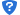 招标代理机构联系方式联系人：宁工 	                                     电话：020-37871723地址：广州市越秀区水荫路52号9号楼12楼会议室传真：020-38377376邮编：510075	                             电子邮箱：791780622@qq.com招标人联系方式招标人：广州燃气集团有限公司联系人：冯伟雯                                           电话：020-37852137地址：广州市临江大道发展中心2303室   广州燃气集团有限公司2017年11月3日  序号公称流量（m3/h）数量（套）配置要求出口压力基本技术要求序号公称流量（m3/h）数量（套）配置要求（kPa）基本技术要求1100620调压箱按“1+0”管道结构配置,箱体外壳选用不小于1.5mm厚304不锈钢，外观美观便于检修，进出口管为下进下出1.8-151、 调压器在进口压力0.03MPa时能启动工作，进口压力在0.07MPa，出口压力在2.5kPa时能达到额定工作流量；1100620调压箱按“1+0”管道结构配置,箱体外壳选用不小于1.5mm厚304不锈钢，外观美观便于检修，进出口管为下进下出1.8-152、 调压精度 （RG／AC）:±15%1100620调压箱按“1+0”管道结构配置,箱体外壳选用不小于1.5mm厚304不锈钢，外观美观便于检修，进出口管为下进下出1.8-153、 关闭压力精度（SG）：25%1100620调压箱按“1+0”管道结构配置,箱体外壳选用不小于1.5mm厚304不锈钢，外观美观便于检修，进出口管为下进下出1.8-154、 切断压力精度 （AG）：±10%210010调压箱按“2+0”管道结构配置,箱体外壳选用不小于1.5mm厚304不锈钢，外观美观便于检修，进出口管为下进下出　1.8-20　1、调压器在进口压力0.03MPa时能启动工作，进口压力在0.07MPa，出口压力在15kPa时能达到额定工作流量；2、 调压精度 （RG／AC）:±15%3、 关闭压力精度（SG）：25%4、 切断压力精度 （AG）：±10%序号公称流量（m3/h）数量（套）配置要求出口压力（kPa）基本技术要求1100100调压箱按“1+0”管道结构配置,箱体外壳选用不小于1.5mm厚304不锈钢，外观美观便于检修，进出口管为下进下出1.8-151、调压器在进口压力0.03MPa时能启动工作，进口压力在0.07MPa，出口压力在2.5kPa时能达到额定工作流量；2、调压精度 （RG／AC）:±15%3、关闭压力精度（SG）：25%4、切断压力精度 （AG）：±10%序号流量数量（套）配置要求出口压力（kPa）基本技术要求1100Nm3/h28台调压箱按“1+0”形式配置,箱体外壳选用不小于1.5mm厚304不锈钢，外观美观便于检修，进出口管为下进下出1.8-151、调压器在进口压力0.03MPa时能启动工作，进口压力在0.07MPa，出口压力在2.5kPa时能达到额定工作流量；2、调压精度 （RG／AC）:±15%3、关闭压力精度（SG）：25%4、切断压力精度 （AG）：±10%